RECUPERACIÓN LENGUA Y LITERATURA CASTELLANA(Fecha máxima de entrega: 29/05/2020)2º ESO 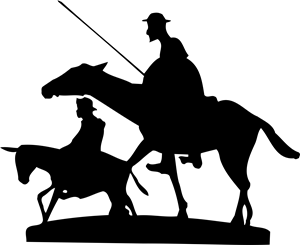 Nombre:            Grupo:PRIMER TRIMESTRETema 11. Lee atentamente el siguiente texto: Manu Chao Cantante y compositor hispano-francés, exlíder de la banda Mano Negra, creador de un personal estilo que sintetiza músicas de todo el mundo y figura destacada de los movimientos antiglobalización en el ámbito musical. Manuel Chao nació el 21 de junio de 1961 en París, hijo del periodista Ramón Chao y de Felisa, física de profesión, ambos gallegos inmigrantes. Siempre fue un alumno brillante, y sus aficiones en el tiempo libre eran jugar al fútbol con amigos y escuchar todo tipo de música, desde rock hasta canciones revolucionarias españolas. De pequeño aprendió el rigor intelectual de su padre, corresponsal en París de la revista Triunfo y también músico aficionado. Ramón Chao ha relatado posteriormente cómo su hijo impresionó a alguno de sus amigos célebres, como Alejo Carpentier, que le regaló su primer instrumento de percusión, o Antonio Saura. Para hacerle ganar algún dinero, a los catorce o quince años le mandó hacer las fotos de sus reportajes. Enamorado del punk, especialmente tras ver a The Clash en concierto, desde 1985 empezó a tocar en bandas como los Hot Pants o Los Carayos, que formó su hermano mayor, Antoine. Por entonces estaba inmerso en la escena alternativa rock de París, que se desarrollaba en bares, casas ocupadas o fábricas abandonadas. En 1987 formó Mano Negra, un heterogéneo combo multirracial junto con su hermano Antoine (trompetista) y su primo Santiago Casiriego (batería). Empezaron tocando en el metro de París y enseguida llamó la atención su explosiva combinación de músicas: rock, rumba, hip-hop, salsa, raï y punk, cantadas en francés, español, inglés y árabe. Manu escribía las canciones y era el líder visible del grupo. En junio de 1988 publicaron su primer disco, titulado con el nombre con que bautizaron su peculiar estilo: Patchanka. En 1989 se les abrió el mercado mundial gracias al single King Kong five, un ejemplo de crossover (mezcla de hip-hop y guitarras hardcore). Tras una gira por Estados Unidos, sus intereses se concentraron en Latinoamérica. En 1992 alquilaron un barco con el que realizaron una gira por ciudades costeras de Brasil, Venezuela, México y Santo Domingo. Durante aquella experiencia, oyeron hablar de unas vías ferroviarias abandonadas en Colombia y ellos mismos repararon un tren para recorrerlas, actuando en pueblos de la selva donde nunca antes había llegado ninguna banda. Tras publicar Casa Babylon (1994), Mano Negra se disolvió. Manu y algunos miembros de la banda actuaron entonces bajo el nombre de Radio Bemba, a causa de disputas legales. Sin domicilio fijo y siempre dispuesto a colaboraciones externas, preparó Clandestino, su primer disco en solitario. El éxito de Clandestino en todo el mundo, con más de tres millones de ejemplares vendidos, no hizo que Manu volviera a plantearse una gira convencional. Al contrario, se embarcó en la inclasificable Feira das mentiras, un espectáculo circense con el que recorrió el norte de España. A pesar de cuatro años de relativo silencio y alejado de los medios, cuando publicó Próxima estación: Esperanza, su dimensión social no había dejado de crecer. Las canciones de Clandestino, saludadas por The New York Times como la «música del siglo xxi», se cantaban en las calles de España durante las protestas contra la Ley de Extranjería a principios del 2001. En su gira del 2001, la capacidad de convocatoria de Manu Chao se manifestó en ciudades de toda Europa y en Nueva York, donde se quedó pequeño el recinto del Central Park donde actuó. En el concierto gratuito en la plaza de Catalunya de Barcelona se aglomeró tal cantidad de gente (se estima que unas 90 000 personas) que el lugar se desbordó y sus accesos quedaron bloqueados al tráfico. Curiosamente, a pesar de ser un símbolo de movimientos antisistema (desde los okupas a los manifestantes antiglobalización), su popularidad le ha convertido también en influyente figura pública a la cual todo el mundo quiere asociarse. 2. Responde estas preguntas sobre la lectura: a) ¿De qué manera se ganó su primer dinero? b) ¿Dónde tocaba en sus inicios Mano Negra? c) ¿Cuál fue su primer disco en solitario y qué repercusión tuvo? d) ¿Cuáles fueron sus aficiones de juventud? 3. Escribe con tus palabras el significado de los siguientes conceptos: a) movimiento antisistema: b) antiglobalización: c) combo multirracial: d) clandestino: e) escena alternativa: 4. ¿Cuál es el estilo personal de Manu Chao? 5. Escribe cinco adjetivos calificativos que caractericen a Manu Chao.6. Clasifica las siguientes palabras en la categoría gramatical correspondiente: ellos, rebaño, a, sus, durante, servicial, inclusive, porque, empezó, amable, hábilmente, melodía, arremetió, contra, primeros, aunque, tampoco, cuando, algo, nadie, golpeó, puntuación, valiente a) Sustantivos: b) Adjetivos: c) Determinantes: d) Verbos: e) Pronombres: f ) Preposiciones: g) Conjunciones: h) Adverbios: 7. Subraya, en rojo, todos los sustantivos del texto y, en azul, los adjetivos. El médico del pueblo entregó a Lieneke la primera carta después de enseñarle a preparar jarabe para la tos. Se encontraban en la rebotica de la farmacia, frente a la gran mesa de trabajo, y Lieneke no podía imaginarse que en el bolsillo de la chaqueta negra del doctor Kohly había una carta de su padre. Estaba concentrada en la preparación del medicamento: pesando polvos en la balanza, midiendo agua en una probeta, mezclando los dos componentes en un frasco de cristal grueso y verdoso, poniendo un tapón de corcho y agitando el frasco. Era un medicamento sencillo de preparar. Tami Shem-Tov, La niña de los tres nombres, 2008 8. Marca con una cruz la serie de palabras en la que todas sean invariables. a) hondas, dientes, y, hacia, frente, leal b) yo, oveja, hombres, como, ante, cuando c) repuso, trampolín, mucho, por, según d) inaudito, empezaron, se, nosotros, que e) cerca, más, con, mediante, pues, conque9. Infiere las preposiciones y las conjunciones que faltan en el siguiente texto: Mucho tiempo he estado acostándome temprano. A veces, apenas había apagado la bujía, cerrábanse mis ojos tan presto, que____ tiempo tenía___ decirme: «Ya me duermo». ____media hora después despertábame la idea ____ que ya era hora___ ir ____buscar el sueño; quería dejar el libro, que se me figuraba tener aún ____las manos____, apagar ____un soplo la luz; _____ mi sueño no había cesado_____ reflexionar _____lo recién leído,______ era muy particular el tono que tomaban esas reflexiones,_____ me parecía yo pasaba _______convertirme_____ el tema_____ la obra,_____ una iglesia,____ un cuarteto,____ la rivalidad____ Francisco I_____ Carlos V. Esta figuración me duraba aún unos segundos después ______haberme despertado. Marcel Proust, Por el camino de Swan, 191310. Lee el siguiente texto y contesta las preguntas: Pablo entró en el portal cuando las sirenas daban la alarma. La casa tenía una de esas fachadas verde sucio que parecen gotear constantemente. Casi naciendo del suelo, se abrían las ventanas del sótano, protegidas con mohosas rejas, cuyos vidrios, salpicados de barro, apenas dejaban paso a la luz. Antes hubo en los sótanos una bodega, más tarde un almacén de granos y, últimamente, debido a su humedad, no se utilizaban más que para trastero, sirviendo también de refugio a los vecinos durante los bombardeos. A los cinco años, Pablo se asomó a una de aquellas ventanas. El país que descubrió, lleno de sombras y contornos amenazadores, pobló sus sueños durante varias noches. Mucho tiempo después aún vivía con el temor de que se abriese de repente el suelo bajo sus plantas, y el mundo que descubrió en las profundidades de la casa se lo tragase para siempre. Ya hombre, cada vez que subía la escalera, no podía evitar la visión de sus pies infantiles, con los cordones de los zapatos mal anudados, subiendo de dos en dos los peldaños. Ana María Matute, Luciérnagas (1993) a) Escribe los nombres agudos del texto. b) Escribe la palabra esdrújula que aparece en el texto. c) Subraya aquellas palabras del texto que lleven diptongo.Tema 21. Lee atentamente los siguientes textos: La cabeza alta, de Emmanuelle Bercot Su madre lo abandonó cuando tenía 6 años. Malony nació en el seno de una familia disfuncional y lleva gran parte de su vida recorriendo los juzgados de menores por pequeños delitos, la mayoría de ellos a consecuencia de arrebatos violentos sobre los que está siendo tratado. Un matrimonio formado por una instructora de menores a punto de jubilarse y un maestro que también tuvo una infancia difícil decide adoptarlo a la edad de 15 años, para tratar de reformar su comportamiento antisocial. La guionista, actriz y directora francesa Emmanuelle Bercot dirige este drama que abrió la sección oficial del pasado Festival de Cannes y que cuenta entre su elenco con Catherine Deneuve y Benoît Magimel. La película pretende ser una especie de homenaje o reconocimiento a todos aquellos que actúan como consejeros juveniles en Francia. En su intención de retratar de una manera lo más cercana y real posible la historia de un chico que ha crecido sin el calor y apoyo familiar, Bercot cuenta con el no actor Rod Paradot para el papel principal de un hijo cuya madre tendría que haberlo criado en solitario, pero no supo cómo hacerlo. Malony es un insolente, un rebelde contra todo lo establecido a partir de su experiencia con terribles dramas familiares, pero no se trata de un pandillero, ni un drogadicto, sí de un angustiado que no se comprende a sí mismo ni a los demás, y que suele responder en determinados casos con impulsos muy agresivos. La cabeza alta muestra cómo repercuten en este adolescente los traumas de su propia infancia y es una película en la que los intercambios de miradas importan tanto o más que lo que se dice, con un expresivo Benoît Magimel, la reluciente Catherine Deneuve y la intuitiva Sara Forestier en el papel de la madre disfuncional. Tal vez cierta previsibilidad, una subtrama amorosa que no acaba de cuajar y su duración de casi dos horas, excesiva para lo que está narrando, juegan en su contra, pero el desarrollo en general es aceptable con ese final en el que se produce un «efecto espejo» relacionado con el tema de la paternidad, que en definitiva es lo fundamental que trata este filme. Cinestel (18 septiembre 2015) Bercot reflexiona sobre el sistema social francés En el último plano de La cabeza alta, quinta película de la francesa Emmanuelle Bercot, un joven baja las escaleras del Palacio de Justicia. Apenas tiene 18 años, pero el edificio casi ha sido su casa durante una década completa. Diez años en los que las personas que mejor han acabado conociéndolo son la juez de menores, su abogado, el fiscal y su educador social. Pero ¿es un delincuente o una víctima? ¿Una mala hierba o un producto de nuestro presunto estado de bienestar? ¿Ha hecho el Estado suficiente por enderezar su comportamiento? ¿O ha hecho más aún que lo suficiente, más que todo lo posible, porque simplemente era imposible? Bercot reflexiona sobre el sistema social francés por medio de una película vigorosa, más desequilibrada en su forma que en su fondo, que pese a una cierta reiteración, desde luego inspirada por las reincidencias del menor, mantiene la intensidad por la fuerza de su mirada y la ausencia de esquematismos en el retrato de los guardianes del chico. Por el relato pululan la posibilidad del racismo en el tratamiento de los menores por parte del sistema, el aprovechamiento de los subsidios para jóvenes, los encomiables esfuerzos de la mayoría de los profesionales encargados de su educación, la desidia de unos pocos y, como eje, las explosiones de violencia de un chaval que parece carne de presidio desde los ocho años. Como Bercot muestra sin juzgar, casi todo acaba funcionando. Pero las películas hay que acabarlas con una imagen, con un joven esposado o en cambio en el camino de la rectitud, y entonces toma partido. Es su apuesta. Ahora corresponde al espectador ser el juez de menores cinéfilo y decidir sobre lo visto en la pantalla. El País (18 septiembre 2015) 2. Escribe una lista de los motivos que pueden llevar a un adolescente a tener conductas agresivas y erróneas con él mismo y con los demás. 3. Busca en ambos textos palabras sinónimas de los siguientes términos: a) agradecimiento: b) recaída: c) corregir: d) desinterés: e) núcleo: f) supuesto: g) ayuda: h) arranque:i) sostén: j) proliferan: k) elogiable: 4. ¿Qué pretende mostrar principalmente la película?5. Indica de qué tipo son los sintagmas subrayados del siguiente texto:En el viejo reino de Anihabarad ( ), la gente había olvidado hablar ( ). Era un reino ignorado, perdido ( ), como colgado del cielo en el gran valle de la cordillera de Naom ( ), entre altas montañas milenarias cuyos pasos ( ) conocían solo los pocos que se atrevían a caminar por ellos, y tan lejos ( ), tan lejos de cualquier otro presunto lugar habitado del mundo que el contacto se había hecho imposible para sus gentes ( ), por la distancia y por razón de su propio aislamiento. El motivo de que allí ( ) nadie ( ) hablara, de que reinara el mayor de los silencios, se perdía en el pasado ( ). Jordi Sierra i Fabra, En busca de las voces perdidas (2007) 6. Completa las oraciones según la estructura sintáctica indicada en cada caso. Ejemplo: Tú + SV (SPrep): Tú estás en el trabajo. a) SV (SAdv) + SN (Sujeto) + fue a buscar a su sobrino:b) Nos + SV (Verbo + SN + SPrep): c) SN (Sujeto) + buscasteis la verdad + SV (SPrep): d) Sobre la entrevista de ayer + SV (SAdv + Verbo + SN): e) María + SV (Verbo + SN): f) Esta silla + SV (Verbo + SAdj): g) Entre las rocas del arrecife + SV (Verbo + SN + SAdj):7. Separa el SN (Sujeto) y el SV (Predicado) de las siguientes oraciones: a) El perro del vecino del segundo ladró toda la noche. b) Condujeron Pablo y Tomás hasta la madrugada. c) Fueron procesados todos los implicados.d) Se publicó finalmente la noticia. e) Nos disgustaron mucho sus comentarios. f) Todos los compañeros lo apoyaron en todo. 8. Marca con una cruz las tres oraciones impersonales. a) Fuimos en avión hasta Madrid. b) ¡Se está estupendamente en este jardín! c) Nos importa mucho tu opinión. d) Es demasiado tarde para salir a correr. e) Lleva lloviendo toda la mañana. f ) Conversaron hasta altas horas de la madrugada. g) No sé quién es9. Subraya las siete palabras con hiato que aparecen en este texto. Luego, sepáralas en sílabas. Nada más oírse el timbre que daba por finalizada la clase, él les dijo: –Adela, Luc, Nico, quedaos un momento, por favor. Los tres aludidos abrieron primero los ojos y después se miraron entre sí. El que menos, se aplastó en el asiento como si acabasen de pegarlo con cola de impacto. El resto de los alumnos se evaporó en cuestión de segundos. Algunos les lanzaron miradas de ánimo y solidaridad, otros de socarrona burla. Adela, Luc y Nico se quedaron solos. Solos con Felipe Romero, el profesor de matemáticas. El maestro no se puso en pie de inmediato ni empezó a hablarles en seguida. Continuó sentado estudiando algo con atención. El silencio se hizo omnipresente a medida que transcurría el tiempo. Más allá de ellos, tras las ventanas, la algarada que hacían los que ya estaban en el patio subía en espiral donde se encontraban. –Sabéis por qué os he hecho quedaros, ¿verdad? –Tenemos una vaga idea –reconoció Adela. –Sois los tres únicos de la clase que vais a suspender la asignatura. Jordi Sierra i Fabra, 3L 4S3S1N4T0 D3L PR0F3S0R D3 M4T3M4T1C4S, 2000 (adaptación)10. Acentúa el siguiente texto y contesta las preguntas: Mama tomaba su baño habitual. Papa estaba en el estudio, intentando alcanzarse la punta de los dedos de los pies. En el jardin, dos ranas dudaban si aventurarse en el peligroso cesped. El perro de la puerta de al lado estaba escondido detras de un cobertizo, convencido de que nadie mas conocia la existencia de su jugoso hueso. Raquel sonrio mientras se asomaba por la ventana de su habitacion. Una bandada de gansos paso volando y, durante un instante, mientras contemplaba aquellas aves y escuchaba los familiares sonidos de la casa y del jardin, sintio como si nada hubiera cambiado en el mundo. Cliff McNish, La promesa del mago (2004)a) Localiza y escribe la única palabra que tiene hiato. b) ¿Qué palabra bisílaba del texto es llana y se acentúa? c) Analiza los tiempos verbales del texto que lleven tilde.SEGUNDO TRIMESTRETema 31. Lee atentamente el siguiente texto: Carretera y canguros en Australia Con una superficie 15 veces mayor que España, pero con la mitad de población (23 millones de habitantes), Australia brinda grandes paisajes de interior para perderse, como la llanura del Nullarbor con sus poblaciones fantasma. Cerca del mar todo es distinto, animado, y la vida gira en torno a dos elementos indispensables: la playa y la barbacoa. Viajamos de Margaret River a Sídney por el sur. Un mes y medio en la carretera. Australia no es barata y mantener el presupuesto bajo es difícil. Que el salario medio australiano (56 275 euros) sea casi el doble que el español se nota en los precios. El automóvil es el transporte más adecuado. Se puede comprar un coche y revenderlo en el destino, pero la solución más fácil es alquilar una caravana. Viajar resulta fácil. Y los australianos son gente dispuesta a salirse de su camino para ayudar en lo que haga falta. Su confianza llega a tales extremos que los agricultores, en ocasiones, ponen sus puestos de frutas y verduras al lado de la carretera sin ningún tipo de vigilancia, con un simple buzón para efectuar el pago. Lo mismo ocurre con las entradas de muchos de los parques nacionales. Comienza la aventura. Margaret River Con unos doscientos productores de vino y cerveza, Margaret River es una parada perfecta para los amantes del vino. Un tour con degustación y almuerzo ronda los 90 euros. La población cuenta con galerías de arte, mercados, restaurantes y muchos eventos, desde festivales a escapadas gourmet. Playas blancas con canguros En contraste con la aridez y las tierras rojizas del oeste australiano, Esperance alberga kilométricas playas blancas de aguas turquesa. En el bulevar de Esperance se encuentran barbacoas de uso público. Y existe un recorrido de 11 kilómetros que incluyen las playas cercanas donde es fácil ver canguros. Nullarbor Como su nombre en latín ‒‘sin árboles’‒ indica, esta inmensa llanura de 200000 kilómetros cuadrados es todo soledad y sequedad. Y aun así hay mucho que ver. Por ejemplo: el pueblo fantasma de Eucla y las estaciones de servicio y moteles que parecen sacados de una película de los hermanos Coen. Sin olvidar la carretera recta más larga de Australia, de 146 kilómetros. La península de Eyre Ideal para la pesca o practicar el submarinismo, la península de Eyre es un territorio de contrastes paisajísticos. Veinte kilómetros al sur se encuentra Port Lincoln, la capital del marisco. En la zona se pueden avistar delfines, focas y leones marinos, y se ofrece la posibilidad de sumergirse en una jaula de metal para nadar entre tiburones. Melbourne Melbourne parece una ciudad europea y está repleta de simpáticos cafés en vecindarios cosmopolitas de arquitectura cuidada. También Chinatown y sus restaurantes. Espectacular es el atardecer desde la torre Eureka, con vistas de 360 grados. Montañas Azules Estos bosques y acantilados declarados patrimonio mundial, apenas a una hora de Sídney, ofrecen vistas y excursiones espectaculares. El nombre de Montañas Azules se debe a la niebla azulada que se eleva por encima de los millones de eucaliptos. Al fin, Sídney Sídney está volcada al agua. Una ciudad relajada con excelente transporte público. Y al anochecer, la Ópera del arquitecto Jorn Utzon iluminada desde el agua. El País, 13 agosto 2015 (adaptación) 2. Escribe un titular para cada una de las ciudades que propone este tour. 3. ¿Qué tres lugares escogerías entre los del tour? Justifica tu respuesta.4. Responde brevemente las siguientes preguntas:a) ¿En qué ciudad puedes avistar delfines, focas y leones marinos? b) ¿En qué ciudad se encuentra la torre Eureka? c) ¿Cuál es el salario medio de un australiano? d) ¿Con qué adjetivo calificarías a un australiano según el texto? e) ¿Qué llanura se traduce como «sin árboles»? f ) ¿Qué arquitecto construyó la famosa »pera de Sídney? g) ¿Cuántas veces es mayor Australia que España? 5. Relaciona cada palabra destacada del texto con su sinónimo correspondiente. a) cata: b) sofisticado: c) meseta: d ) atisbar: e) acontecimiento: f) coste: g) tranquila: h) ofrece: 6. Pasa al plural las siguientes oraciones: a) Este espécimen es único en su especie. b) Recibió su currículo en el momento justo. c) ¿Quieres ver el álbum de mi boda? d) Todo movimiento artístico tienen su canon. e) El niño marroquí se ha adaptado muy bien en su nuevo colegio. f ) Perdiste un esquí en la montaña.7. Completa la siguiente noticia con los sintagmas nominales que te damos a continuación y subraya el núcleo de cada uno de ellos: ambas órdenes, la torre de acero de 30 metros de altura, la ciudad, una bomba de plutonio, presidente de Estados Unidos, el 6 de agosto de 1945, la primera bomba atómica, la bomba, la arena de varias hectáreas, una bomba de uranio ¿Qué sucedió_________ en Hiroshima? El 6 de agosto de 1945, cuando estaba a punto de terminar la Segunda Guerra Mundial,___________________________________ llamada «Little Boy» fue lanzada por el mítico avión Enola Gay sobre Hiroshima (Japón) y causó más de 100 000 muertes, además de destruir ___________________________ . Explotó a 590 metros de altura, liberando una energía equivalente a 13 kilotones (13000 toneladas) de TNT. Tres días después se dejó caer sobre Nagasaki ______________ llamada «Fat Man», con resultados comparables.______________________ las dio Harry Truman, _____________________________. Previamente,______________________________ había sido ensayada en el desierto, en Nuevo México, el 16 de julio. El calor generado por la explosión vaporizó ________________________ sobre la cual se había colocado ____________________ y fundió  _______________________alrededor de ella. Muy Historia 8. Infiere los monosílabos diacríticos que faltan en cada uno de estos refranes:a)___ vale malo conocido ____ bueno por conocer. b) _______ mucho abarca, poco aprieta. c) ___ fuera ____ _____ vendrá casa _____ echará. d) Contra _____ vicio _____  pedir, hay la virtud ______ no dar. e) Ojos _______ no ven, corazón ______ no siente. f ) Dime con _____ andas, y ______ diré _____ eres. g) No hay peor sordo ____ _____ _____ no quiere oír. h) Por dinero baila _____  perro, y por pan, _____ se lo dan.9. Subraya los monosílabos diacríticos que aparecen en el texto, escribe su pareja correspondiente e indica la diferencia de significado entre ambos términos. Benni va a un colegio de educación especial y apenas juega con los niños del barrio. Nadie sabe muy bien qué es lo que le pasa. Hace siete años, cuando estaba a punto de nacer, su madre lo pasó muy mal para traerle a este mundo. Benni se resistía a salir del vientre de su madre y así pasaron varias horas. Al final el médico y la comadrona consiguieron darle la vuelta. Luego el médico agarró los piececitos de Benni y tiró de ellos con mucho cuidado. Poco a poco se iba produciendo el parto. Pero justo en el momento en que los hombros de Benni salían por la vagina de la madre, a ella, que estaba muy nerviosa, le dio una contracción. El bebé se quedó atrapado con la cabeza en el cuerpo de la madre y no se movía ni para delante ni para detrás. Todos se asustaron y también el médico se alarmó. Peter Steinbach, Benni no habla (1987) 10.Escribe una oración que contenga a la vez las distintas parejas de monosílabos diacríticos que te damos a continuación. Ejemplo: tú / tu: Tú deberías mejorar tu ortografía. a)  té / te: b) quién / quien: c) qué / que: d) sí / si: 